Об отмене постановления  № 09 от 12.02.2020 г. «Об утверждении Административного регламента предоставления муниципальной услуги «Предоставление в установленном порядке жилых помещений муниципального жилищного фонда по договорам социального найма» в Администрации сельского поселения Нигматуллинский сельсовет муниципального района Альшеевский район Республики Башкортостан»          На основании Постановления Правительства  Республики Башкортостан № 652 от 26 октября 2020 г. статья 43  Постановления Правительства Республики Башкортостан №153 от 22.04.2016 г. «Об утверждении типового (рекомендованного) перечня муниципальных услуг, оказываемых органами местного самоуправления в Республике Башкортостан» признана утратившей силу, и в соответствии с Постановлением  Правительства Республики Башкортостан № 652 от 26 октября 2020 г. , администрация сельского поселения Нигматуллинский сельсовет муниципального района Альшеевский район Республики Башкортостан постановляет:1.Отменить постановление администрации сельского поселения Нигматуллинский сельсовет муниципального района  Альшеевский район Республики Башкортостан № 09 от 12.02.2020 г. «Об утверждении Административного регламента предоставления муниципальной услуги «Предоставление в установленном порядке жилых помещений муниципального жилищного фонда по договорам социального найма» в Администрации сельского поселения Нигматуллинский сельсовет муниципального района Альшеевский район Республики Башкортостан»  2.Обнародовать настоящее постановление путем размещения на официальном сайте и информационном стенде сельского поселения;3.Контроль за исполнением данного постановления оставляю за собой.Глава  сельского поселения                                              Ш.М.АхметовБАШKОРТОСТАН  РЕСПУБЛИКАҺЫӘЛШӘЙ РАЙОНЫМУНИЦИПАЛЬ РАЙОНЫНЫҢНИҒМӘТУЛЛА АУЫЛ СОВЕТЫАУЫЛ БИЛӘМӘҺЕХАКИМИӘТЕ(БАШҠОРТОСТАН  РЕСПУБЛИКАҺЫ  ӘЛШӘЙ  РАЙОНЫ  НИҒМӘТУЛЛА АУЫЛ  СОВЕТЫ)452117,Үҙәк урам, 35, Ниғмәтулла ауылы, Әлшәй районы,Башkортостан  Республикаһытелефон/факс (34754) 3-79-31e-mail: Nigmatyl_sovet@ufamts.ru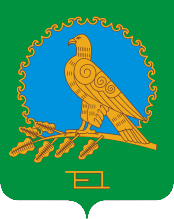 АДМИНИСТРАЦИЯСЕЛЬСКОГО ПОСЕЛЕНИЯНИГМАТУЛЛИНСКИЙ СЕЛЬСОВЕТМУНИЦИПАЛЬНОГО РАЙОНААЛЬШЕЕВСКИЙ РАЙОНРЕСПУБЛИКИ БАШКОРТОСТАН(НИГМАТУЛЛИНСКИЙ  СЕЛЬСОВЕТ АЛЬШЕЕВСКОГО  РАЙОНА  РЕСПУБЛИКИ  БАШКОРТОСТАН)452117,ул. Центральная, 35,   село Нигматуллино, Альшеевский район,Республика Башкортостан,  .телефон/факс (34754) 3-79-31.e-mail: Nigmatyl_sovet@ufamts.ruОКПО  04284796           ОГРН  1090259000237              ИНН  0202008154           КПП 020201001ОКПО  04284796           ОГРН  1090259000237              ИНН  0202008154           КПП 020201001ОКПО  04284796           ОГРН  1090259000237              ИНН  0202008154           КПП 020201001КАРАР                                                    ПОСТАНОВЛЕНИЕ09 декабрь 2020 й.             № 62             09 декабря  2020 г.